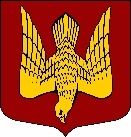 АДМИНИСТРАЦИЯМУНИЦИПАЛЬНОГО ОБРАЗОВАНИЯСТАРОЛАДОЖСКОЕ СЕЛЬСКОЕ ПОСЕЛЕНИЕВолховского муниципального районаЛенинградской областиП О С Т А Н О В Л Е Н И Еот   __16 сентября 2019 года_                                                                                №   _119_с. Старая ЛадогаВолховского района, Ленинградской областиО внесении изменений и дополнений в постановление от 27.12.2018г. № 176«Об утверждении муниципальной программы
«Устойчивое общественное развитие  
в МО Староладожское сельское поселение на 2019 год»В соответствии со  статьей 179 Бюджетного кодекса, статьей 35 Федерального закона от 02.03.2007 № 25-ФЗ "О муниципальной службе в Российской Федерации"постановляю:В табличной части Паспорта муниципальной программы «Устойчивое общественное развитие в МО Староладожское сельское поселение на 2019 год» (далее – Программа) строку «Объемы бюджетных ассигнований программы» изложить в следующей редакции:В п. 4 Программы  «Ресурсное обеспечение программы» второй абзац изложить в новой редакции: «Всего на реализацию программных мероприятий предусмотрено выделение средств местного бюджета в объеме 170,0 тысяч рублей».В табличной части Паспорта подпрограммы  «Информационное обеспечение деятельности органов местного самоуправления в МО Староладожское сельское поселение» в рамках муниципальной программы МО Староладожское сельское поселение «Устойчивое общественное развитие в МО Староладожское сельское поселение на 2019 год» (далее – подпрограмма) строку «Объемы бюджетных ассигнований подпрограммы» изложить в следующей редакции:В п. 4 подпрограммы  «Ресурсное обеспечение подпрограммы» третий абзац изложить в новой редакции:«Всего на реализацию программных мероприятий предусмотрено выделение средств местного бюджета в объеме 232,0 тысяч рублей».Перечень мероприятий подпрограммы  «Информационное обеспечение деятельности органов местного самоуправления в МО Староладожское сельское поселение» в рамках муниципальной программы МО Староладожское сельское поселение «Устойчивое общественное развитие в МО Староладожское сельское поселение на 2019 год» изложить в новой редакции (Приложение 1).Настоящее постановление подлежит размещению на официальном сайте муниципального образования в сети Интернет.Контроль за исполнением настоящего постановления оставляю за собой.И.о. главы администрацииМО Староладожское сельское поселение                                       Григорьева М.В.Исп: Марьяничева Л.В.Тел. (81363)49-566Приложение 1 к постановлению администрации 
МО Староладожское сельское поселение от 16.09.2019 г.  №  119ПЕРЕЧЕНЬ МЕРОПРИЯТИЙ  ПОДПРОГРАММЫ«Информационное обеспечение деятельности органов местного самоуправления
в МО Староладожское сельское поселение» в рамках муниципальной программы МО Староладожское сельское поселение «Устойчивое общественное развитие в МО Староладожское сельское  поселение на 2019 год»Объемы бюджетных ассигнований   
программы270,0 тысяч рублей (из средств местного бюджета)В том числе по подпрограммам:1. «Информационное обеспечение деятельности органов местного самоуправления в МО Староладожское сельское поселение».232,0 тысяч рублей (из средств местного бюджета).2. «Информатизация органов местного самоуправления в МО Староладожское сельское поселение».38,0 тысяч рублей (из средств местного бюджета).Объемы бюджетных ассигнований   
подпрограммы232,0 тысяч рублей (из средств местного бюджета)МероприятиеГод реали-зацииПланируемые объемы финансирования(тысяч рублей в действующих ценах года реализации мероприятия)Планируемые объемы финансирования(тысяч рублей в действующих ценах года реализации мероприятия)Планируемые объемы финансирования(тысяч рублей в действующих ценах года реализации мероприятия)Планируемые объемы финансирования(тысяч рублей в действующих ценах года реализации мероприятия)Индикаторы реализации (целевого задания)ИсполнительМероприятиеГод реали-зацииВсегов том числев том числев том числеИндикаторы реализации (целевого задания)ИсполнительМероприятиеГод реали-зацииВсегоОбластной бюджетместный бюджетпрочие        источникиИндикаторы реализации (целевого задания)Исполнитель12345678Основное мероприятие "Освещение деятельности органов местного самоуправления в средствах массовой информации"2019232,00232,001. Мероприятия по обеспечению функционирования официального сайта МО Староладожское сельское поселение201932,0032,001.1. Размещение  на официальном сайте нормативных правовых актов ОМС – по мере издания НПА2019В пределах  средств,  предусмотренных на содержание  Соблюдение требований Федерального закона 8-ФЗАдминистрация МО Староладожское сельское поселение1.2. Размещение  на официальном сайте информации и материалов о деятельности органов местного самоуправления, о социально-экономическом, культурном, общественно-политическом развитии муниципального образования, новостной информации2019В пределах  средств,  предусмотренных на содержание  Соблюдение требований Федерального закона 8-ФЗАдминистрация МО Староладожское сельское поселение1.3. Постоянный мониторинг официального сайта на соответствие требованиям Федерального закона от 9 февраля . №8-ФЗ2019В пределах  средств,  предусмотренных на содержаниеСоблюдение требований Федерального закона 8-ФЗАдминистрация МО Староладожское сельское поселение1.4. Ведение раздела «Муниципальные услуги»2019В пределах  средств,  предусмотренных на содержаниеСоблюдение требований Федерального закона 210- ФЗАдминистрация МО Староладожское сельское поселение2. Мероприятия по освещению деятельности органов местного самоуправления в печатном органе 2019200,00200,002.1. Публикация информации о деятельности органов местного самоуправления МО Староладожское сельское поселение  (в т.ч.опубликование муниципальных нормативных правовых актов и иных официальных документов, создание и развитие тематических приложений к газете в официальном печатном издании - газете «Волховские огни»)2019200,00200,00Своевременное информирование населения в соответствии с требованиями законодательства Российской ФедерацииАдминистрация МО Староладожское сельское поселение3. Мероприятия по использованию иных форм информирования и взаимодействия с населением20190,000,003.1. Проведение совещаний, конференций, собраний, публичных слушаний  с населением, коллективами предприятий, учреждений, организаций, представителями общественности, инициативными группами граждан по вопросам местного значения и вопросам, связанным с исполнением переданных госполномочий, Создание условий для доступа граждан к информации. (оформление помещений демонстрационным оборудованием, стендами, приобретение канцелярских товаров, необходимых для проведения совещаний и печати раздаточного материала, в том числе с нанесением официальной символики, предметов с официальной символикой для оформления помещений). 20190,000,00Информирование жителей о деятельности органов МСУАдминистрация МО Староладожское сельское поселение3.2. Размещение информации о муниципальных услугах на Портале государственных и муниципальных услуг Ленинградской области2019В пределах средств, предусмотренных на содержаниеВыполнение требований Федерального закона 8-ФЗАдминистрация МО Староладожское сельское поселение3.3. Размещение МНПА в Регистре муниципальных нормативных правовых актов Ленинградской области2019В пределах средств, предусмотренных на содержаниеВыполнение требований Федерального закона 131-ФЗ, Областного закона 17-оз Администрация МО Староладожское сельское поселениеИтого по мероприятиям подпрограммы232,00232,00